    Agenda Infantil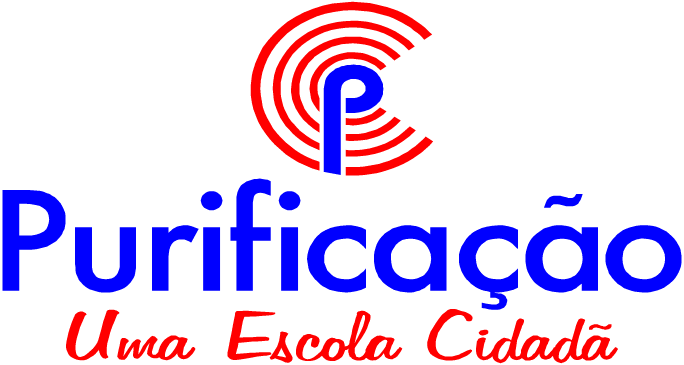 Segunda-feira 04/04/2022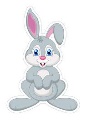 *Sala-Caderno -Ético pág 163*Casa-Ético pág 173-Caderno Terça-feira 05/04/2022 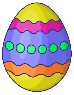 *Sala-Caderno de atividades pág 249-Ético pág 167*Casa-Caderno -Ético pág 165Quarta-feira 06/04/2022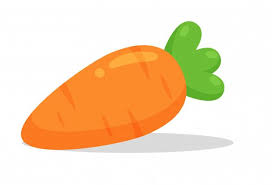 *Sala-Caderno-Ético pág 175*Casa-Ético pág 169-CadernoQuinta-feira 07/04/2022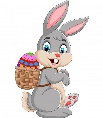 *Sala-Tabela de números -Tabela de alfabeto*Casa-Caderno -Ético pág 171 Sexta-feira 08/04/2022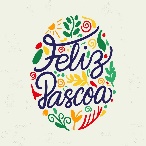 *Sala-Caligrafia -Caderno de desenho*Casa-Revisão de Português BOM FINAL DE SEMANA !!!!!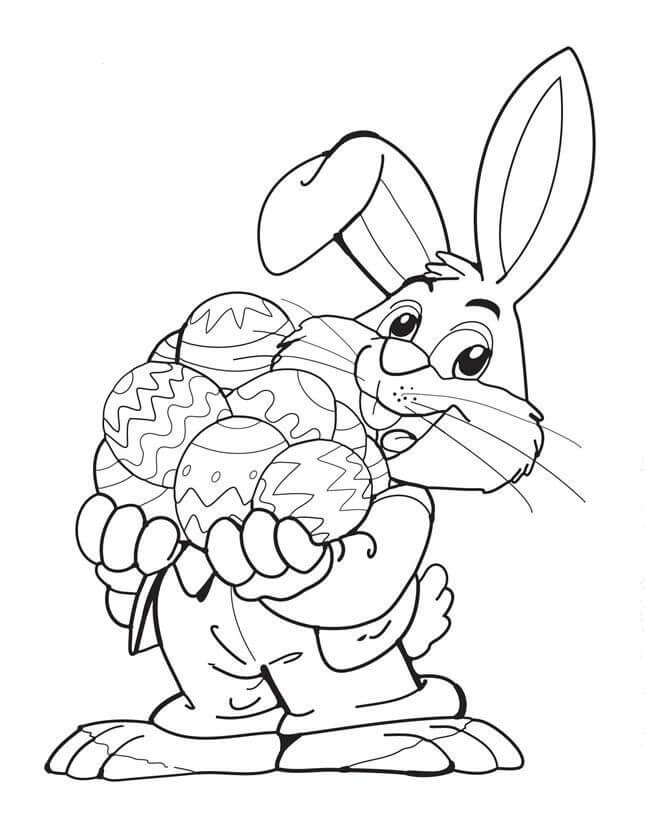 